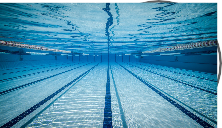 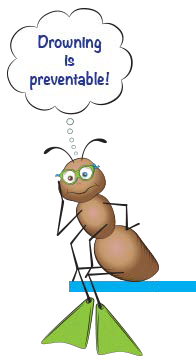 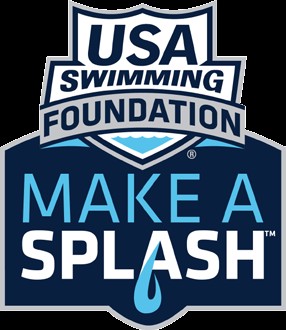 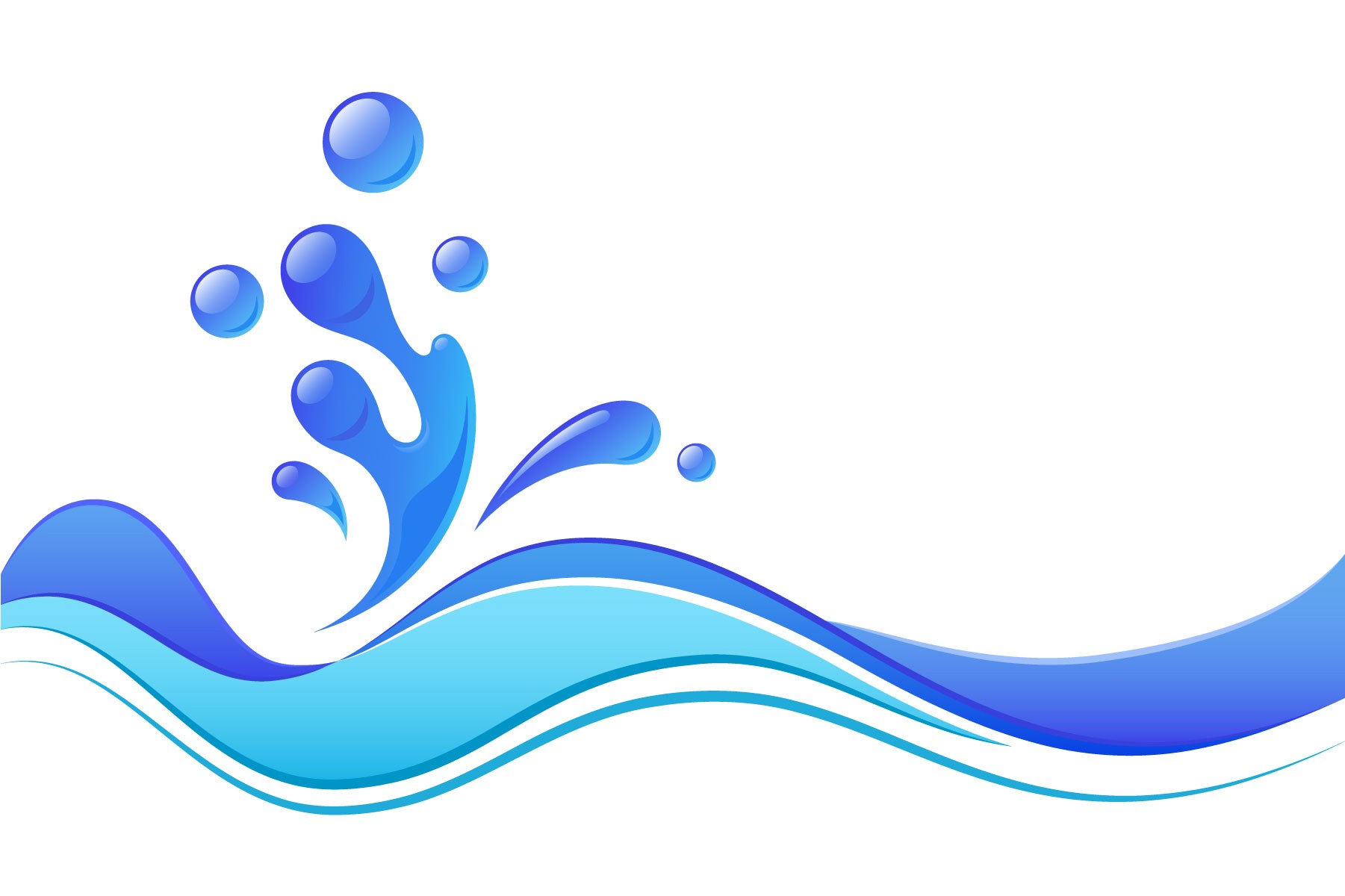 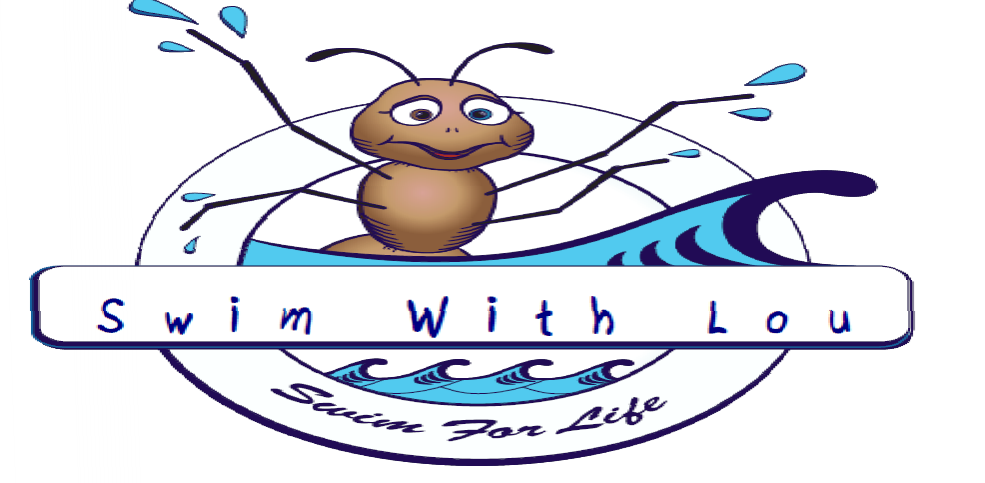 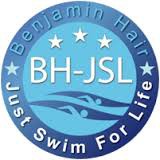 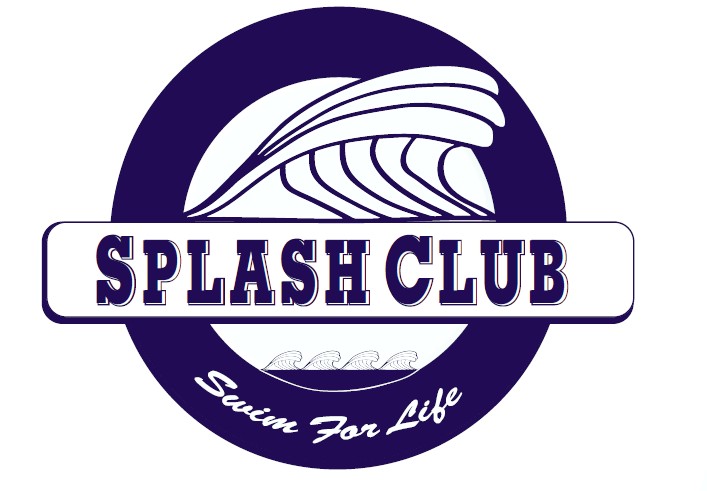 General Info:  How Do I Enroll?	Swim With Lou will be offered by BH-JSL at:Crow Pool1700 Rose Hill Drive Charlottesville ,VA 22903Fairview Swim and Tennis Club707  Belvedere BoulevardCharlottesville, Va 22901more locations coming soon.To Enroll, please call the Ben Hair Just Swim for Life Foundation at:(434) 973-3838and ask about the Ben Hair Just Swim for Life Swimming programat Crow Pool and Fairview Swim and Tennis Club ProgramsA registration fee will be required to enroll in these classes. Fees vary depending on class type and time of year. BH-JSL will always strive to keep lesson fees the most competitive in the area. Your lesson fee helps us provide swim lessons to those who can not afford to pay for this life saving skill.Swim With Lou Includes 16 sessions.Sessions are offered 2 days perweek for a 8 week period.Lessons are held in the afternoon/ evening hours.Call the BH-JSL offices now for complete scheduling information and to register.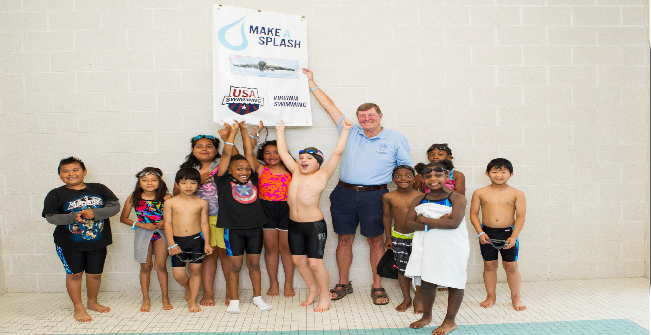 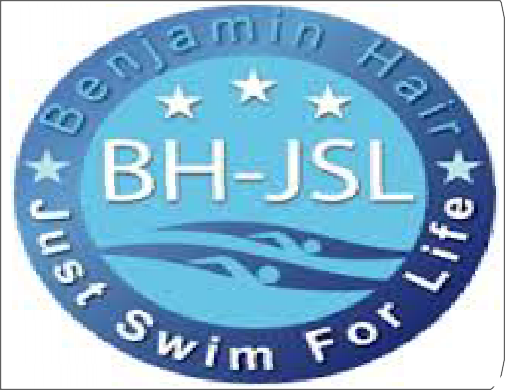 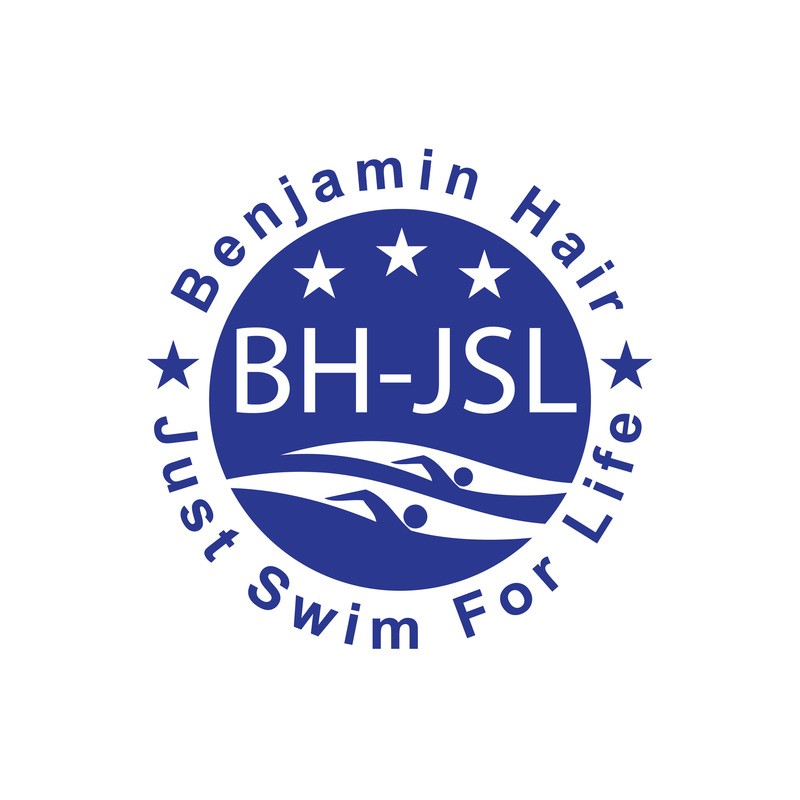 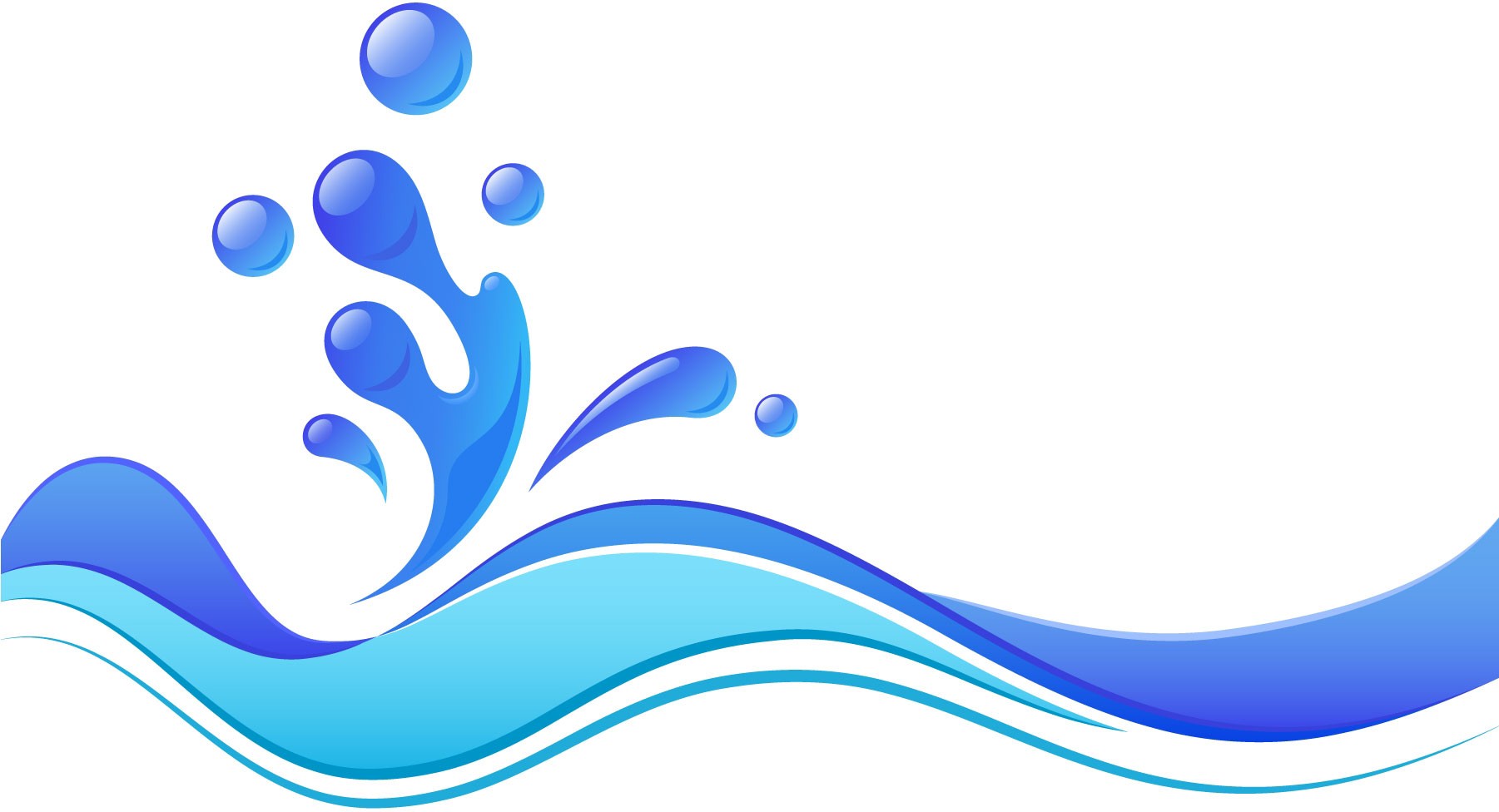 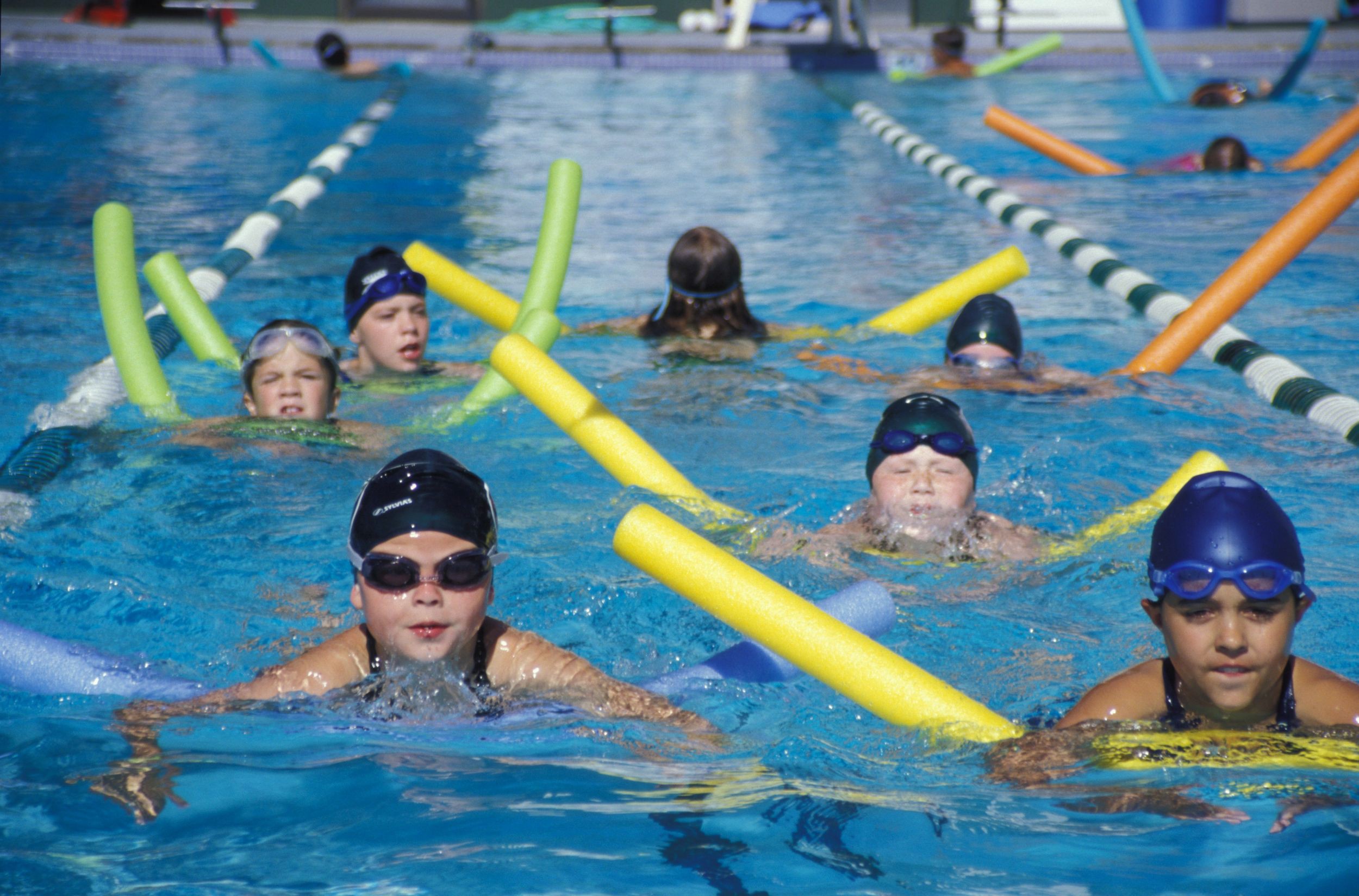 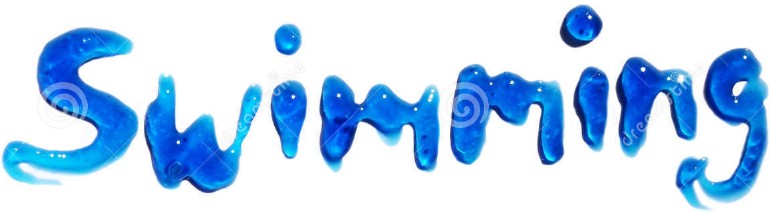 All lessons will be taught by a Certified USA Swim Coach using the Ten Swim with Lou Principles and volunteer swim instructors.These Lessons are intended forBeginning Swimmers for ages 5 and up. Swim with Lou and Splash Club are members of USA Swimming